 Y8 LATIN – Term 3b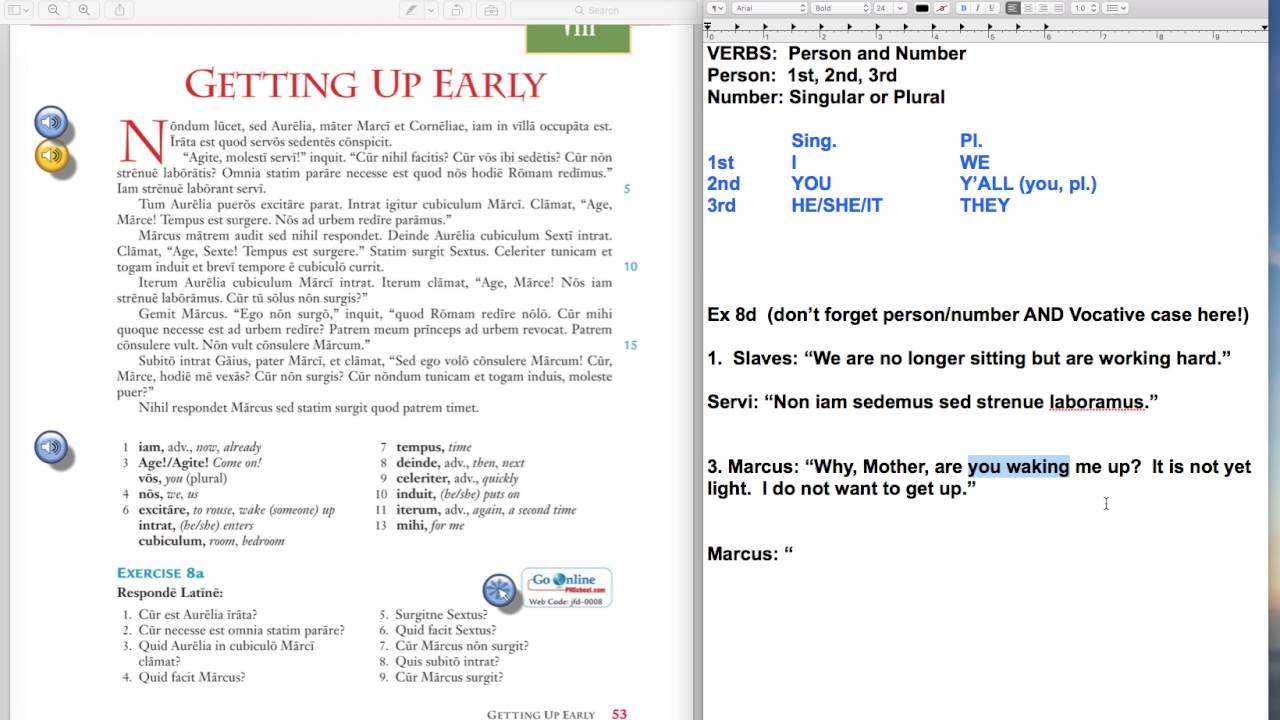 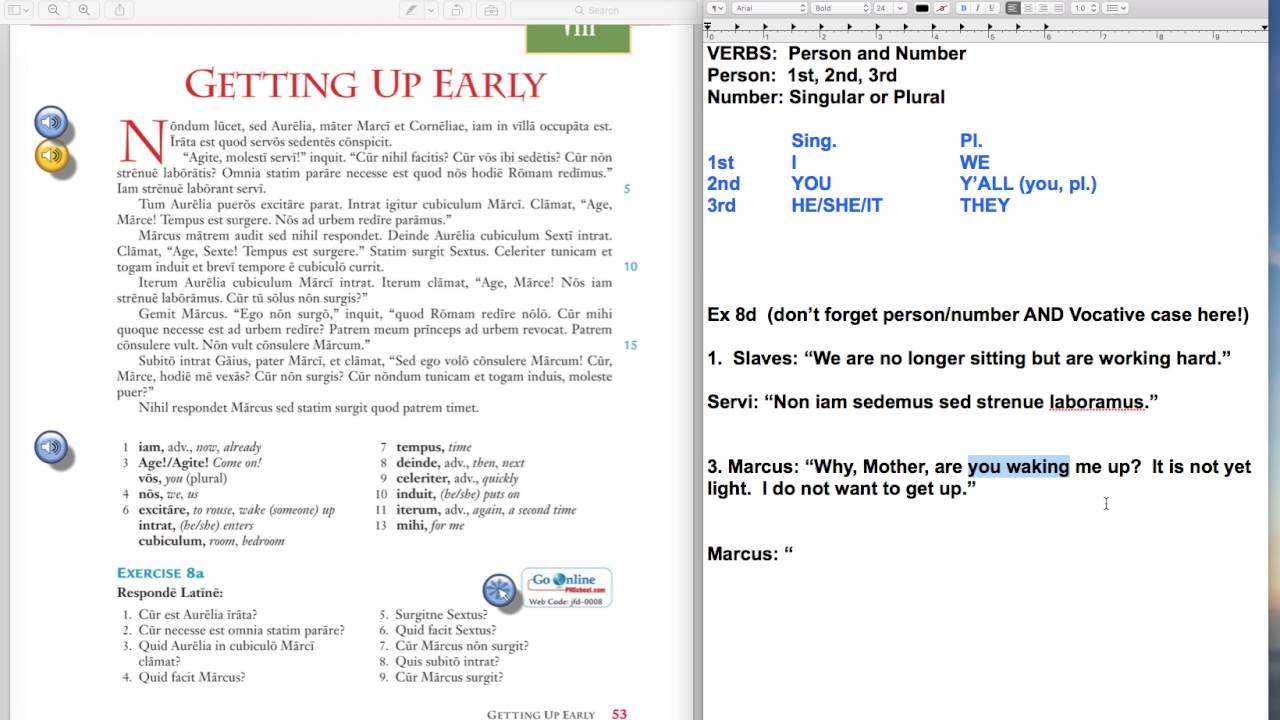 